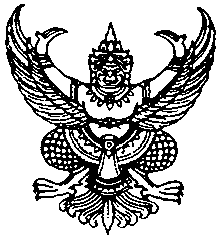 ส่วนราชการ  มหาวิทยาลัยการกีฬาแห่งชาติ  วิทยาเขตชลบุรี ฝ่าย/สำนัก/คณะ      IP Phone             .  ที่                   /	  	                      วันที่                                                            . เรื่อง	รายงานผลการดำเนินงานโครงการ/กิจกรรม                                                                   .      	                                                                                                                        .เรียน	รองอธิการบดีมหาวิทยาลัยการกีฬาแห่งชาติ ประจำวิทยาเขตชลบุรี	ตามที่งาน                              ฝ่าย/สำนัก/คณะ                               .ได้ปฏิบัติงานและดำเนินงานโครงการ/กิจกรรม                                                                                         ..                                                                                                                                  . ระหว่างวันที่        เดือน                      พ.ศ.         .ถึงวันที่          เดือน                      พ.ศ.         . มีผลการปฏิบัติงานดังรายงานที่แนบมาพร้อมนี้	จึงเรียนมาเพื่อโปรดทราบ					............................................ เจ้าของโครงการ			                  (………………..…………….……………..)					............................................ หน.แผนสำนักกีฬา/หน.งานแผนฯ (ระดับคณะ)				        (………………………..…………………...)					........................................ ผช.ฝ่าย/หน.สำนัก/รองคณบดีคณะ........			                  (………………………………………….…..)ความคิดเห็นของงานติดตามและประเมินผล เพื่อโปรดทราบ..........................................................................................................................................................................................................................................................................................................................................    ............................................ หัวหน้างานติดตามและประเมินผล  (นายณัฏฐ์ดนัย   เจริญสุขวิมล)              /        /           .         คำสั่ง	(   )  ทราบ ขอบคุณ	(   )  ............................................................................................................................................................					 .................................................                                                        (นายปรีชา   ศรีเขียวพงษ์)                            รองอธิการบดีมหาวิทยาลัยการกีฬาแห่งชาติ ประจำวิทยาเขตชลบุรีรายงานผลการดำเนินงานโครงการ  เลขที่โครงการ :            / (ปีงบประมาณ)ชื่อโครงการ/กิจกรรม  : …………………………......................................................................................................หน่วยงานที่รับผิดชอบ :งาน...........................................ฝ่าย/สำนัก/คณะ........................................................1. วัตถุประสงค์	1.1 …………………………………………………………………………………………………………………………………….	1.2 …………………………………………………………………………………………………………………………………….	1.3 …………………………………………………………………………………………………………………………………….2. งบประมาณ	2.1 งบประมาณ ประจำปีงบประมาณ พ.ศ. .......                 งบประมาณ ........................................                 เป็นเงิน..............................................บาท  2.2 ผลเบิกจ่าย                                                 เป็นเงิน..............................................บาท  3. สรุปผลการดำเนินงาน3.1 ผลการดำเนินงานตามเป้าหมายเชิงผลผลิต (Output)..............................................................................................................................	เชิงผลลัพธ์ (Outcome)…………………………………………………………………………………………………………….3.2 ผลการดำเนินงานตามตัวชี้วัดตัวชี้วัดเชิงปริมาณ : .............................................................................................................................	ตัวชี้วัดเชิงคุณภาพ : ............................................................................................................................3.3 ผลการดำเนินงานในภาพรวม.............................................................................................................................................................................................................................................................................................................................................................................................................................................................................................................................4. สรุปผลการประเมินโครงการ (ตามรายละเอียดเครื่องมือที่ใช้วัดผลรับที่ระบุในโครงการ).............................................................................................................................................................................................................................................................................................................................................................................................................................................................................................................................5. ภาพประกอบ.............................................................................................................................................................................................................................................................................................................................................................................................................................................................................................................................(ลงชื่อ)................................................... ผู้รายงาน                                                                                  (................................................)